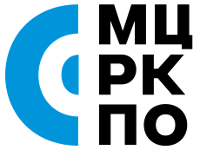 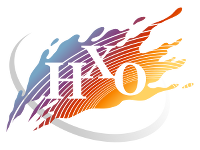 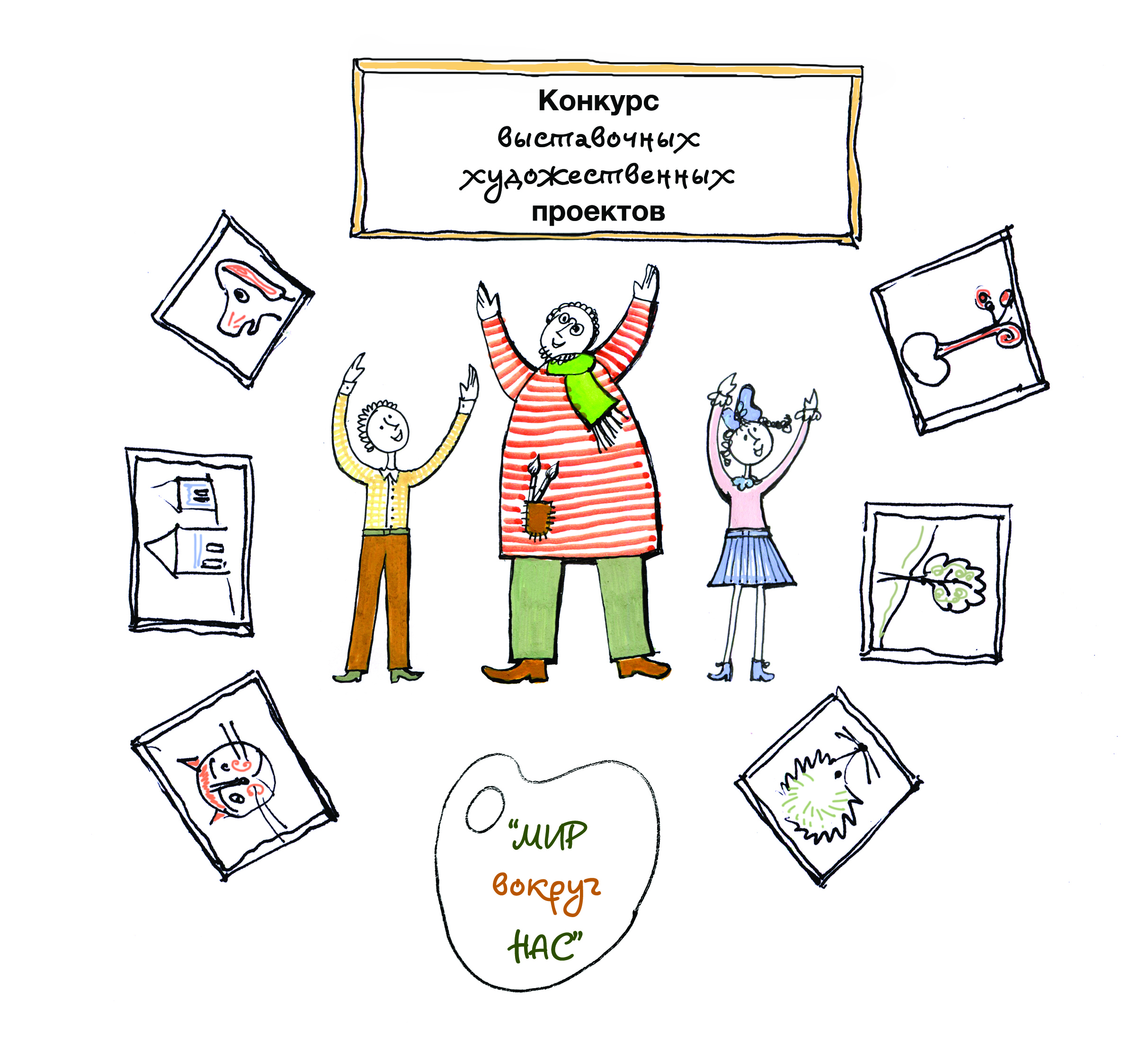 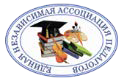 МОСКОВСКИЙ ПЕДАГОГИЧЕСКИЙ КОНКУРСВЫСТАВОЧНЫХ ХУДОЖЕСТВЕННЫХ ПРОЕКТОВ(совместный социокультурный проект педагогов и школьников)2019-20 уч. годУсловия проведения конкурсаУчастники конкурсаУчастники конкурса -  детские творческие коллективы образовательных организаций (школы, студии, кружка, мастерской) под руководством педагога изобразительного искусства.    Возраст участников творческого коллектива от 6 до 17 лет.   Номинации конкурса:« Живопись»(гуашь, акварель, темпера, акрил)«Графика»(рисунок, восковка, гравюра)«Скульптура»(мелкая пластика, бумагопластика)«Фотография»(авторская фотография, художественные фотосессии, репортажи)«Декоративно-прикладное искусство»(керамика, батик, ткачество, лоскутная пластика, куклы, роспись, резьба по дереву)«Архитектура»(макеты)«Дизайн»(макеты, художественные изделия)«Театрально-декорационное искусство»(сценография, эскизы костюмов, макеты, афиши спектаклей, буклеты)«Компьютерная графика и реклама»(плакаты, открытки, журналы, книги, рекламные проспекты и презентации)«Экспериментальное художественное творчество»(компьютерный дизайн, инсталляции, панно-коллажи, пространственные композиции)  Общая тема конкурса выставочных проектов: «МИР ВОКРУГ НАС».Тема предполагает широкую и разнообразную жанровую и содержательную трактовку. Приоритетная тема 2020 года: Москва... как много в этом звукеДля сердца русского слилось!                                 А.С.ПушкинСерии рисунков про нашу столицу, ее прошлое и настоящее. Значимые события и повседневная жизнь города, праздники и будни. Улицы Москвы, парки и скверы, памятники архитектуры и новые кварталы. Москва и москвичи.                                       Требования к конкурсным проектам:                                                                                     Выставочный художественный проект представляет собой продуманную сформированную коллекцию творческих работ (3-10 произведений), выражающую определенную содержательную концепцию предложенной темы и объединенную единой экспозиционной и художественной идеей. Проект также может представлять из себя одно коллективное произведение, выполненное несколькими участниками (панно, макет, фотоколлаж, инсталляция, пространственная композиция).                                                                                                  Педагог имеет возможность наряду с коллективными проектами представить индивидуальный проект, состоящий из произведений одного автора.                                       Проект может быть выполнен в любом виде изобразительного, декоративного, конструктивного искусства. Художественные материалы, техника исполнения  и формат работ по желанию участников. 	Конкурсные работы оцениваются в соответствии с определенными требованиями: - осмысленный выбор авторской темы выставочного проекта, раскрытие содержания темы  художественными средствами, образная выразительность работ;  - наблюдательность авторов, оригинальность и самостоятельность творческого решения;- осознанный выбор и использование выразительных и технических возможностей художественных материалов, мастерство выполнения работы; - экспозиционное решение выставочного проекта; - оформление выставочного проекта, его презентация и информационное сопровождение.Регламент проведения КонкурсаПервый тур конкурса проводится в форме представления электронных версий проектов со следующим набором данных:Авторское название выставочного проекта                                                                   Образовательное учреждение (полное и сокращенное название),                                                                   Творческий коллектив (класса, студии, кружка, мастерской и т.п.).                                        Участники проекта: (ФИ полностью - через запятую без указания возраста/класса)                                                                                                                                 Педагог: (ФИО полностью), контактные телефоны педагога, e-mail;                                                                                 (для индивидуального проекта необходимо указать ФИ автора, его e-mail и телефон)Каталожные данные (этикетки) на каждую работу; Информация об образовательном учреждении и творческом коллективе, педагоге-руководителе;Аннотация к проекту. репродукции (фотографии) каждой отдельной работы (формат JPEG) с  указанием под фотографией фамилии и имени автора, класса, школы, ФИО педагога                       (для коллективных панно, макетов – с указанием школы, ФИО педагога);Электронные версии выставочных проектов нужно отправить в Управление НХО (ЦНХО) до 17 февраля 2020 г. по e-mail:  cnho-konkurs@yandex.ru                                                                                                      В письме в строке «Тема», просьба -  указать ФИО педагога, образовательное учреждение, название проекта.                                                                                                                                           Если образовательное учреждение представляет несколько выставочных проектов, данные на каждый проект присылаются в отдельных письмах. В  январе-феврале Предметно-методическая комиссия просматривает электронные версии выставочных проектов  и отбирает проекты-номинанты для публикации в Интернет-галерее на странице Конкурса в ФБ и дальнейшего экспонирования на итоговой выставке в ЦНХО. Во второй половине февраля из проектов-номинантов выбираются работы для итоговой выставки, в это время необходимо согласовать количество работ, их оформление и время доставки в Выставочный зал ЦНХО (Касаткина д. 1). Руководителям проектов-номинантов нужно связаться с оргкомитетом для решения всех организационных вопросов по выставке и доставке работ. Итоговая выставка открывается в марте.Второй тур конкурса проводится в Центре НХО в марте 2020г. Проекты-номинанты просматривает авторитетное жюри, которое определяет проекты-победители в различных номинациях. Победителем считается педагог – руководитель выставочного проекта.Победителем считается авторский коллектив (или автор индивидуального проекта) во главе с педагогом. Работы, прошедшие на выставку,  участники оформляют сами.                        Живописные и графические работы оформляются в рамы с оргстеклом. Возможно оформление работ на паспарту из плотной бумаги, размеры паспарту: 50х70, 40х50, 40х60. (Выставочный зал ЦНХО может предоставить рамы для экспонирования конкурсных работ на выставке); для скульптурных, декоративных, дизайнерских работ необходимо предусмотреть приспособления для экспонирования (подставки, крепления и т.п.).             Каждая работа в экспозиции должна быть разборчиво подписана с обратной стороны (можно приклеить этикетку). Этикетку также необходимо приложить  к каждой работе. Образец этикеток см. в Приложении       К выставочному проекту прилагается (в распечатанном виде):                                                                                                                                   - Заявка от ОУ, в которой указывается  перечень выставочных проектов, прошедших на итоговую выставку;  ФИО руководителей проектов, контактные телефоны,  e-mail  ОУ. (Заявка должна быть на бланке ОУ с подписью любого руководителя ОУ).                                                                                                                                                 - Каталог (список) работ, прошедших на итоговую выставку                                                                                               - Страница (А4): информация о коллективе (для индивидуального проекта – о его авторе),             - Страница (А4): аннотация к проекту.Представляется также компьютерная презентация проекта (или видео) для размещения на сайте НХО и в Виртуальном музее «Школа Неменского».                                                                                                              Итоговая выставка лучших проектов открывается в выставочном зале Центра НХО в начале марта 2020г. и продлится до середины апреля, далее планируются выставочные экспозиции на площадках партнеров конкурса. На выставках будут проводиться презентации проектов и их обсуждения, мастер-классы, праздник награждения творческих коллективов, заседания  круглого стола по итогам Конкурса и награждение педагогов – победителей Конкурса.По окончании выставок все работы возвращаются руководителям проектов.Награждение победителей Конкурса По результатам конкурса победителям присуждаются специальные дипломы. Дипломом победителя награждается педагог — руководитель выставочного проекта.Дипломом победителя награждается творческий коллектив (или автор индивидуального проекта) во главе с педагогом. Проекты-номинанты могут получить грамоты в электронном виде.Жюри оставляет за собой право поощрения специальными грамотами наиболее активных участников конкурса и благодарственными письмами наиболее успешно выступившие на Конкурсе образовательные учреждения.Информация о конкурсе, его участниках и победителях публикуется на сайте ЦНХО и                    в ряде СМИ.Проекты, победившие на конкурсе, будут представлены в электронном каталоге в Интернет-ресурсе «Виртуальный музей «Школа Неменского»: http://shkola-nemenskogo.ru/и на странице Конкурса в ФБ   https://www.facebook.com/cnho.vproekt/и ВКонтакте https://vk.com/club160263893  ПРИЛОЖЕНИЕОБРАЗЕЦ  ЭТИКЕТОК: ШРИФТ Arial 14Выставочный проект «Моя Москва»«Красная площадь». Гуашь.Иванова Анастасия, 7 лет 1кл. шк. №34 ЦАОпед. Иванова Г.А.Выставочный проект «Моя Москва»«Парк им. Горького». Гуашь.Петрова Анна, 8 лет 1кл. шк. №34 ЦАОпед. Иванова Г.А.Выставочный проект «Русская деревня»Коллективное панно уч-ся 5 кл. шк. №211 САОСтудия «Юный художник»(можно перечислить участников проекта)пед. Васильева Т.И.Выставочный проект «Русская деревня»Коллективный макет уч-ся 6-7кл. шк. №211 САОКружок «Умелые руки(можно перечислить участников проекта)пед. Зайцева Т.И.